Szitakötő 49. szám Rejtélyek kertje 3. – 4. osztályBevezetés: Ebben a számban sokféle kertről olvashatsz, a művészetben megjelenő vad dzsungeltől a budapesti botanikus kertig.Először Henri Rousseau festőművész képeit nézzük meg! 24 – 25. oldal; külön lap (poszter)A poszteren látható kép címe: Rajtaütés illetve más elnevezéssel: Tigris trópusi viharban. A cím, a lelapuló növényzet arra utal, hogy a közelgő vihar hamarosan lecsap, illetve a tigris is ugrásra kész. Mindkettő rajtaütésszerűen érkezik, a folytatás elképzelését a képet néző fantáziájára bízza a festő! A vad dzsungel, a természet harmóniája még ebben a mozgalmas vihar előtti pillanatban is érzékelhető a képen.Henri Rousseau „kertje” után, mi is elkészítjük a folyóirat segítségével a „mi” rejtélyes kertünket! A folyóirat ábrái, és a hozzájuk tartózó szövegekből egy – egy kulcsszó lesz majd a segítségünkre kertünk kialakításához!Kert – Rajzold le a számok alá, mellé a megfejtést! Rajzos ábra: bagolyKulcsszó: gömbölyű és mozdulatlan Megfejtés: 2. hasáb, utolsó bekezdés: Ő a ______________________________.Mese címe: _______________________________________________________Mese írója: ________________________________________________________Rajzos ábra: tóKulcsszó: levelén elbír egy kisgyereket isMegfejtés: 3. hasáb, 1. bekezdés: Ő a __________________________________.Ismeretközlő szöveg címe: ___________________________________________Ismeretközlő szöveg írója:____________________________________________Rajzos ábra: hárman táncolnakKulcsszó: törzsén titkos ajtóMegfejtés: Olvasd el a verset! Ő a ____________________________________.Vers címe: _______________________________________________________Vers költője:______________________________________________________Rajzos ábra: hosszú, tekergő indákKulcsszó: egy világos, egy sötétzöldMegfejtés: 1. hasáb 1. bekezdés: Ők a ____________________________________ és a                                                                     ____________________________________.Mese címe: __________________________________________________________Mese írója: __________________________________________________________Rajzos ábra: kutyaKulcsszó: öltözékük régi bársonyMegfejtés: Olvasd el a verset! Ők a ______________________________________.Vers Címe: _________________________________________________________Vers Költője: _______________________________________________________Ha berajzoltad a megfejtéseket, színezd ki őket, majd tervezd meg, rajzold le, színezd ki, az őket körülvevő növényeket! Kincseket is elrejthetsz a kertedben! Ez lesz a Te titkos kerted! Jó munkát!Rajzos megfejtés a kertben: 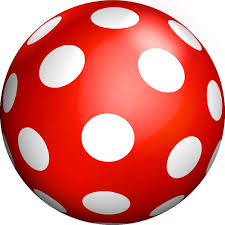 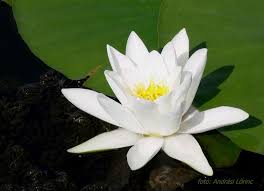 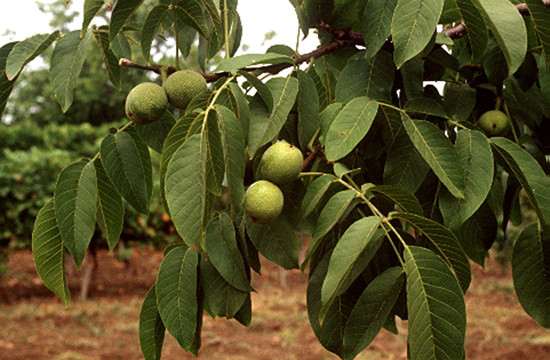 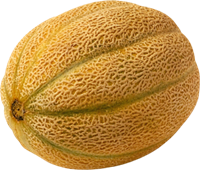 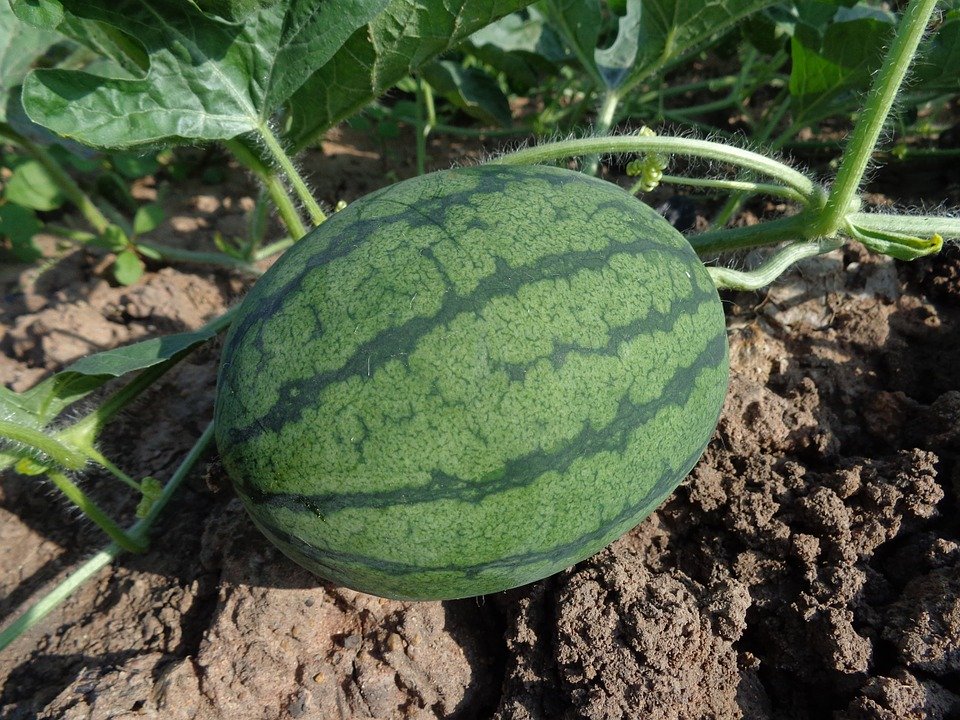 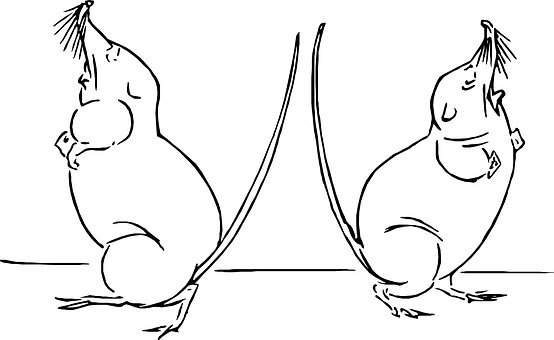 Megfejtések: 1.gumilabda  2. tündérrózsa  3. diófa   4. sárgadinnye, görögdinnye    5. vakondpárCímek:1. Különleges állatok kertje  2. Titkos kert a fővárosban  3.Manó – tánc  4.Sárgadinnye, görögdinnye  5.VakondvárÍrók, költők:1.Inczédy Tamás   2.Szirmai Panni   3.Búth Emília  4.Kovács Jolánka  5.Polgár Teréz Eszter